Mathematics Stage 4 – unit of learning – representing numbers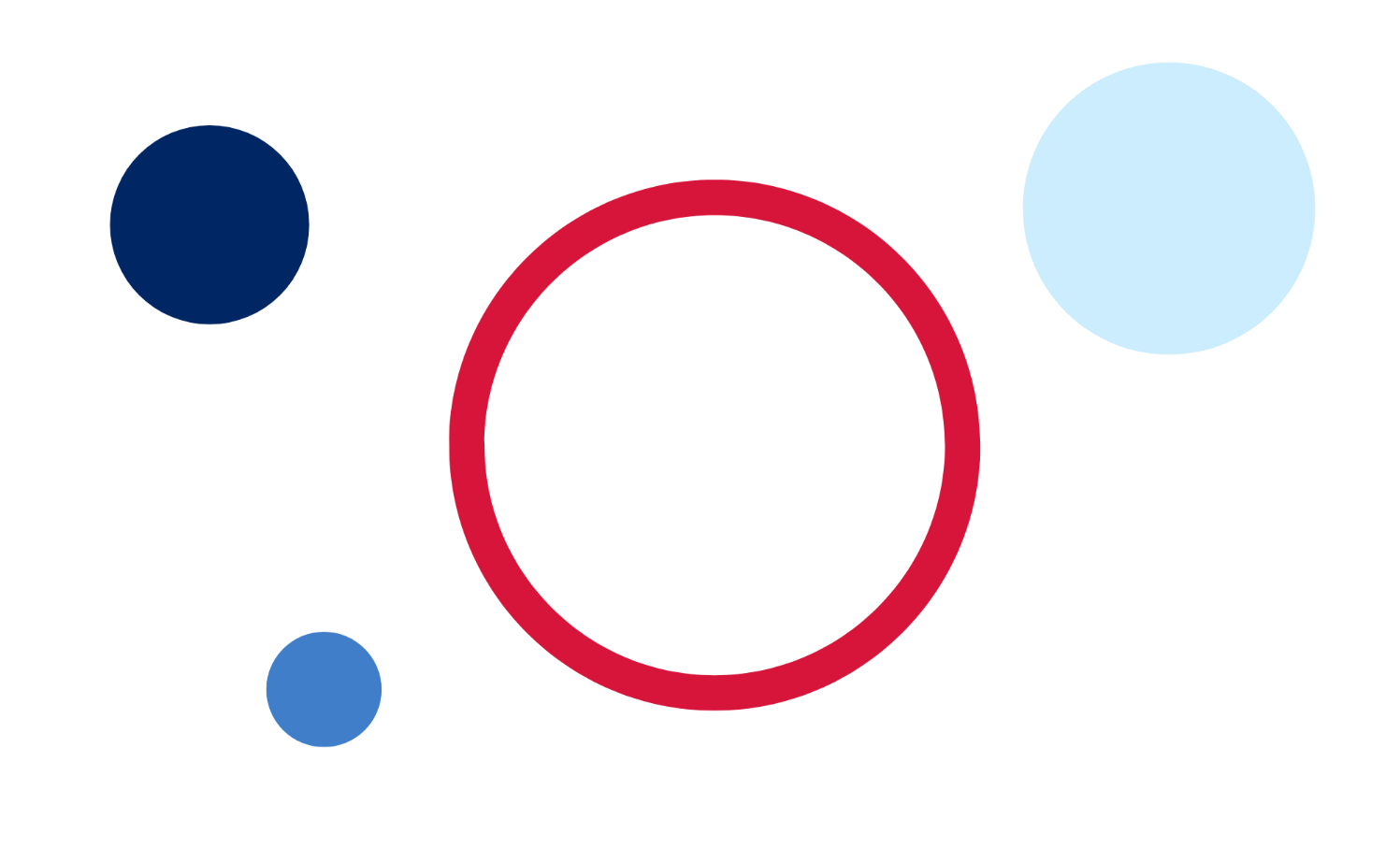 ContentsRationale	2Overview	3Outcomes	4Lesson sequence and details	6Learning episode 1 – highest common factor of integers	6Learning episode 2 – less than zero	8Learning episode 3 – direction and magnitude	10Learning episode 4 – zero pairs	12Learning episode 5 – listen to the music	14Learning episode 6 – recipe for success	16Learning episode 7 – inventing units of measurement	18Learning episode 8 – the nasty game	20Learning episode 9 – comparing using place value	22Learning episode 10 – approximate measurements	24Learning episode 11 – be rational	26Learning episode 12 – fractions and decimals and percentages, oh my!	28Learning episode 13 – describing locations	30References	32RationaleThe NSW Department of Education publishes a range of curriculum support materials, including samples of lesson sequences, scope and sequences, assessment tasks, examinations, student and teacher resource booklets, and curriculum planning and curriculum evaluation templates. The samples are not exhaustive and do not represent the only way to complete or engage in each of these processes. Curriculum design and implementation is a dynamic and contextually-specific process. While the mandatory components of syllabus implementation must be met by all schools, it is important that the approach taken by teachers is reflective of their needs and faculty/school processes.NESA defines programming as the process of ‘selecting and sequencing learning experiences which enable students to engage with syllabus outcomes and develop subject specific skills and knowledge’ (NESA 2022). A program is developed collaboratively within a faculty. It differs from a unit in important ways, as outlined by NESA on their advice on units page. A unit is a contextually-specific plan for the intended teaching and learning for a particular class for a particular period. The organisation of the content in a unit is flexible and it may vary according to the school, the teacher, the class, and the learning space. They should be working documents that reflect the thoughtful planning and reflection that takes place during the teaching and learning cycle. There are mandatory components of programming and unit development, and this template provides one option for the delivery of these requirements. The NESA and department guidelines that have influenced this template are elaborated upon at the end of the document.This resource has been developed to assist teachers in NSW Department of Education schools to create learning that is contextualised to their classroom. It can be used as a basis for the teacher’s own program, assessment, or scope and sequence, or be used as an example of how the new curriculum could be implemented. The resource has suggested timeframes that may need to be adjusted by the teacher to meet the needs of their students.OverviewDescription: this program of learning addresses content from the focus areas of Computation with integers, Fractions, decimals and percentages and Linear relationships. The lessons and sequences in this program of learning are designed to allow students to explore quantity of numbers and the different ways of representing this quantity. They consider the equivalence between different representations of numbers and the structural elements of numbers that form quantity.Duration: this program of learning is designed to be completed over a period of approximately 5 weeks, but can be adapted to suit the school context.Explicit teaching: suggested learning intentions and success criteria are available for some lessons provided. Learning intentions and success criteria are most effective when they are contextualised to meet the needs of students in the class. The examples provided in this document are generalised to demonstrate how learning intentions and success criteria could be created.OutcomesA student:develops understanding and fluency in mathematics through exploring and connecting mathematical concepts, choosing and applying mathematical techniques to solve problems, and communicating their thinking and reasoning coherently and clearly MAO-WM-01compares, orders and calculates with integers to solve problems MA4-INT-C-01represents and operates with fractions, decimals and percentages to solve problems MA4-FRC-C-01creates and displays number patterns and finds graphical solutions to problems involving linear relationships MA4-LIN-C-01The identified Life Skills outcomes that relate to this unit are MALS-REP-01 – represents number in everyday contexts, MALS-COM-01 – compares and orders numbers, MALS-FRC-01 – demonstrates knowledge of fractions in everyday contexts, MALS-DEP-01 – demonstrates knowledge of decimals and percentages in everyday contexts, and MALS-PAT-01 – recognises and applies patterns in everyday contexts.Mathematics K–10 Syllabus © NSW Education Standards Authority (NESA) for and on behalf of the Crown in right of the State of New South Wales, 2022.Prior to planning for teaching and learning, please consider the following:EngagementHow will I provide authentic, relevant learning opportunities for students to personally connect with lesson content?How will I support every student to grow in independence, confidence, and self-regulation?How will I facilitate every student to have high expectations for themselves?How will I identify and provide the support each student needs to sustain their learning efforts?RepresentationWhat are some different ways I can present content to enable every student to access and understand it?How will I identify and address language and/or cultural considerations that may limit access to content for students?How will I make lesson content and learning materials more accessible?How will I plan learning experiences that are relevant and challenging for the full range of students in the classroom?ExpressionHow will I provide multiple ways for students to respond and express what they know?What tools and resources can students use to demonstrate their understanding?How will I know every student has understood the concepts and language presented in each lesson?How will I monitor if every student has achieved the learning outcomes and learning growth?Lesson sequence and detailsLearning episode 1 – highest common factor of integersTeaching and learning activityStudents solve problems of equally sharing different quantities to explore the concept of a highest common factor, using factor trees and Venn diagrams.Syllabus contentDetermine the highest common factor (HCF) of 2 whole numbersTable 1 – lesson detailsLearning episode 2 – less than zeroTeaching and learning activityStudents develop a need to use negative numbers through losing points in games. Students then use paper folding to construct a number line involving negative numbers and examine and use the reflective property of negative numbers.Syllabus contentIdentify and represent integers on a number lineTable 2 – lesson detailsLearning episode 3 – direction and magnitudeTeaching and learning activityStudents use distance and position as contexts to consider both the direction and magnitude of integers, investigating phrases that indicate direction.Syllabus contentRecognise and describe the direction and magnitude of integersCompare the relative value of integers using the less than (<) and greater than (>) symbolOrder integersTable 3 – lesson detailsLearning episode 4 – zero pairsTeaching and learning activityStudents use balloons and weights in a Desmos activity to investigate going up and down and the idea of zero pairs cancelling out to represent integers in infinite ways.Syllabus contentRecognise and describe the direction and magnitude of integersTable 4 – lesson detailsLearning episode 5 – listen to the musicTeaching and learning activityIn this activity, students explore the way fractions can be used to describe and compare music. They then generate equivalent fractions and examine their impact on related aspects of a song.Syllabus contentExamine methods of generating equivalent fractionsCompare and order fractions with different denominatorsCreate fractions with the same denominator to compare their sizesTable 5 – lesson detailsLearning episode 6 – recipe for successTeaching and learning activityStudents explore different combinations of fractional measuring cups to obtain specific quantities for a recipe, deepening their understanding of equivalent fractions.Syllabus contentExamine methods of generating equivalent fractionsSimplify fractions by using methods, including determining the HCF of the numerator and denominator or repeated simplification using common factorsCompare and order fractions with different denominatorsCreate fractions with the same denominator to compare their sizesTable 6 – lesson detailsLearning episode 7 – inventing units of measurementTeaching and learning activityStudents create a unique unit of measurement with a strip of paper and use it to measure lengths of common objects. Students fold their strip of paper to create fractions to aid more accurate measurement, develop relationships between equivalent fractions and begin representing these fractions as decimals.Syllabus contentExamine methods of generating equivalent fractionsCreate fractions with the same denominator to compare their sizesCompare and order fractions with different denominatorsRepresent fractions as decimals (terminating and recurring) and percentagesRepresent improper fractions as mixed numbers and decimals, and vice versaTable 7 – lesson detailsLearning episode 8 – the nasty gameTeaching and learning activityStudents create fractions by rolling 10-sided dice and establish a range of visual representations to compare the size of their results.Syllabus contentCompare and order fractions with different denominatorsTable 8 – lesson detailsLearning episode 9 – comparing using place valueTeaching and learning activityStudents use concrete and online manipulatives, as well as visual representations, to compare common measurements in decimal form, placing them on a number line.Syllabus contentLocate positive and negative fractions, decimals and mixed numbers on a number line to compare their relative valuesCompare and order fractions, mixed numbers, decimals (terminating and recurring) and percentagesTable 9 – lesson detailsLearning episode 10 – approximate measurementsTeaching and learning activityStudents take measurements of length, weight and time and review differences between measurements from one student to another to consider the appropriate accuracy to record. Students learn to round decimals in the process.Syllabus contentRound decimals to a given number of decimal placesApply the notation ≈ as a symbol of numerical approximationReason why an approximation may be more appropriate than an exact answer and vice versaTable 10 – lesson detailsLearning episode 11 – be rationalTeaching and learning activityStudents learn to convert integers, percentages and terminating decimals into fractions to identify all numbers we know as rational. Students then explore the concept of recurring (repeating) decimals and consider where an irrational number might arise.Syllabus contentUse either dot or vinculum notation for recurring (repeating) decimalsClassify decimals as recurring or terminatingDefine rational numbers as numbers that can be written in the form , where  and  are integers and Classify fractions and percentages as rational numbersRecognise and explain that numbers with terminating or recurring decimals are rationalRepresent terminating decimals as fractions and percentagesTable 11 – lesson detailsLearning episode 12 – fractions and decimals and percentages, oh my!Teaching and learning activityStudents identify and make use of the relationship between fractions, decimals and percentages to carry out conversions.Syllabus contentRepresent fractions as decimals (terminating and recurring) and percentagesRepresent terminating decimals as fractions and percentagesRepresent percentages as fractions and decimalsRepresent improper fractions as mixed numbers and decimals, and vice versaTable 12 – lesson detailsLearning episode 13 – describing locationsTeaching and learning activityIn this activity, students investigate the use of coordinates in the number plane to describe the location of points on maps and the importance of the location of an origin as a frame of reference.Syllabus contentPlot and label points on the Cartesian plane of given coordinates, including those with coordinates that are not whole numbersIdentify and record the coordinates of given points on the Cartesian plane, including those with coordinates that are not whole numbersTable 13 – lesson detailsReferencesThis resource contains NSW Curriculum and syllabus content. The NSW Curriculum is developed by the NSW Education Standards Authority. This content is prepared by NESA for and on behalf of the Crown in right of the State of New South Wales. The material is protected by Crown copyright.Please refer to the NESA Copyright Disclaimer for more information https://educationstandards.nsw.edu.au/wps/portal/nesa/mini-footer/copyright.NESA holds the only official and up-to-date versions of the NSW Curriculum and syllabus documents. Please visit the NSW Education Standards Authority (NESA) website https://educationstandards.nsw.edu.au/ and the NSW Curriculum website https://curriculum.nsw.edu.au/home.Mathematics K-10 Syllabus © NSW Education Standards Authority (NESA) for and on behalf of the Crown in right of the State of New South Wales, 2022.NESA (NSW Education Standards Authority) (2022) ‘Programming’, Understanding the curriculum, NESA website, accessed 31 May 2023.© State of New South Wales (Department of Education), 2023The copyright material published in this resource is subject to the Copyright Act 1968 (Cth) and is owned by the NSW Department of Education or, where indicated, by a party other than the NSW Department of Education (third-party material).Copyright material available in this resource and owned by the NSW Department of Education is licensed under a Creative Commons Attribution 4.0 International (CC BY 4.0) licence.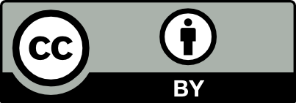 This licence allows you to share and adapt the material for any purpose, even commercially.Attribution should be given to © State of New South Wales (Department of Education), 2023.Material in this resource not available under a Creative Commons licence:the NSW Department of Education logo, other logos and trademark-protected materialmaterial owned by a third party that has been reproduced with permission. You will need to obtain permission from the third party to reuse its material.Links to third-party material and websitesPlease note that the provided (reading/viewing material/list/links/texts) are a suggestion only and implies no endorsement, by the New South Wales Department of Education, of any author, publisher, or book title. School principals and teachers are best placed to assess the suitability of resources that would complement the curriculum and reflect the needs and interests of their students.If you use the links provided in this document to access a third-party's website, you acknowledge that the terms of use, including licence terms set out on the third-party's website apply to the use which may be made of the materials on that third-party website or where permitted by the Copyright Act 1968 (Cth). The department accepts no responsibility for content on third-party websites.Visible learningRequired resourcesRegistration, adjustments and evaluation notesHighest common factor of integersDuration: 1 lessonLearning intentionTo be able to establish the highest common factor between integer values.Success criteriaI can use a prime factor tree to redefine a number.I can use prime factor trees to find all the common prime factors between 2 integers.I can multiply the common prime factors to find the highest common factor between 2 integers.I can use a Venn diagram to represent the highest common factor between 2 integers.Class set of Appendix A, printedClass set of 2 different coloured countersClass set of large grid paperVisible learningRequired resourcesRegistration, adjustments and evaluation notesLess than zeroDuration: 1 lessonLearning intentionTo understand negative numbers as a reflection of positive numbers.Success criteriaI can place negative numbers on a number line.I can order numbers below zero.I can explain how negative numbers reflect the positive numbers on a number line.Class set of 6-sided dice.Class set of coins or 
2-coloured countersMini whiteboards or A4 piece of paper per studentClass set of long, thin strips of paper, cut from A4 or A3 paper or from paper strippingPaper clips, 2 per studentClass set of Appendix A and B, printedDevice per pair of students (optional)Visible learningRequired resourcesRegistration, adjustments and evaluation notesDirection and magnitudeDuration: 1 lessonLearning intentionsTo be able to describe the direction and the magnitude of integers.To compare the size of integers based on their position on the number line.Success criteriaI can place integers on a number line.I can state the direction and magnitude of an integer presented in many forms.I can explain why magnitudes are always positive.I can compare the size of integers by placing them on a number line.Device with internet access per pair of students
ORCones or markers, 3 per group of studentsClass sets of Appendix A, B and DDevice to take photos (optional)Appendix C (optional)Visible learningRequired resourcesRegistration, adjustments and evaluation notesZero pairsDuration: 1–2 lessonsLearning intentionTo be able to use zero pairs to represent integers in infinite ways.Success criteriaI can use zero pairs to represent integers.I can explain why there are infinite ways to make any given whole number.Set of Appendix A printed, cut into cards, one set per group of studentsClass set of Appendix B, printedDevice per pair of students (optional)Visible learningRequired resourcesRegistration, adjustments and evaluation notesListen to the musicDuration: 1–2 lessonsLearning intentionTo be able to generate equivalent fractions, utilising auditory, symbolic and visual representations.Success criteriaI can use a bar model to represent fractions.I can use a bar model to generate equivalent fractions.Device with internet access for individual students or per pair of studentsVisible learningRequired resourcesRegistration, adjustments and evaluation notesRecipe for successDuration: 1–2 lessonsLearning intentionTo be able to generate equivalent fractions.Success criteriaI can compare fractions with different denominators.I can find equivalent fractions using number lines.I can generate equivalent fractions to solve problems.Sets of measuring cupsClass set of Appendix A, B, C and D, printedTo complete the Apply section, recipe ingredientsRecipe for success PowerPointDevice per pair of students (optional)Visible learningRequired resourcesRegistration, adjustments and evaluation notesInventing units of measurementDuration: 2 lessonsLearning intentionsTo understand the usefulness of fractions in describing what is between whole number units.To be able to convert common fractions into decimals.Success criteriaI can use fractions to describe lengths that are not exact, whole units.I can compare the size of fractions.I can convert fractions to decimals.Class set of long strips of paper of varying lengthsInventing units of measurement PowerPointClass set of Appendix ADevice per pair of students (optional)Visible learningRequired resourcesRegistration, adjustments and evaluation notesThe nasty gameDuration: 2 lessonsLearning intentionTo be able to use visual representations to show and compare the size of fractions.Success criteriaI can compare fractions.I can represent fractions visually in a variety of ways.10-sided dice, one per group of students (or virtual dice)2-sided counters or 2 colours of connector blocks, one large pile per groupClass sets of Appendix A, B, C, E , G and H, printedDevice per pair of students (optional)Visible learningRequired resourcesRegistration, adjustments and evaluation notesComparing using place valueDuration: 1 lessonLearning intentionsTo understand the relationship between place values of a decimal number.To be able to place decimals on a number line.Success criteriaI can compare decimals using place value.I can represent a decimal to thousandths.I can place decimals on a number line to compare their size.Class set of Appendix A, B, C, E, F, H and I, printedSets of base 10 blocks or Polypad virtual manipulatives (optional)Device with internet access per pair of students (optional)Comparing using place value PowerPointVisible learningRequired resourcesRegistration, adjustments and evaluation notesApproximate measurementsDuration: 1 lessonLearning intentionsTo understand why a measurement may be recorded with less decimal places than what it was measured in.To be able to round a measurement to a given number of decimal places.Success criteriaI can explain why a measurement rounds in a particular way using a representation.I can round a measurement.I can explain why a measurement should be rounded.Tape measuresBathroom or kitchen scalesStopwatch or timerClass sets of Appendix A, B, D, E and F, printedCopies of Appendix C, printedBase 10 blocks or Polypad virtual manipulativesApproximate measurements PowerPointVisible learningRequired resourcesRegistration, adjustments and evaluation notesBe rationalDuration: 1 lessonLearning intentionsTo be able to convert integers, percentages and terminating decimals into fractions.To understand why all numbers that we have studied so far are rational.Success criteriaI can explain what a rational number is.I can give examples of terminating and recurring decimals.I can convert integers and percentages into fractions.I can convert terminating decimals into fractions.Class set of calculatorsClass set of Appendix A, B, C, D and E, printedBase 10 blocks or Polypad virtual manipulatives (optional)Be rational PowerPointVisible learningRequired resourcesRegistration, adjustments and evaluation notesFractions and decimals and percentages, oh my!Duration: 1–2 lessonsLearning intentionTo be able to convert between fractions, decimals and percentages.Success criteriaI can convert decimals into equivalent fractions and percentages.I can convert fractions into equivalent decimals and percentages.I can convert percentages into equivalent decimals and fractions.I can represent equivalent fractions, decimals, and percentages on a number line.Sticky tape or adhesive puttyClass set of Appendix A, printedSingle copy of Appendix B and C, cut into cardsFractions and decimals and percentages, oh my! PowerPointDevice per pair of students (optional)Visible learningRequired resourcesRegistration, adjustments and evaluation notesDescribing locationsDuration: 1 lessonLearning intentionsTo understand the use of the Cartesian plane in describing locations.To be able to describe locations in a Cartesian plane using coordinates.Success criteriaI can locate a coordinate in the Cartesian plane.I can describe a given location in a Cartesian plane using coordinates.I can explain how placing a Cartesian plane over a map can assist us to describe locations.Class set of Appendix A, C, E and F, printedDevice with internet access per pair of students, or printed class set of Appendix DDescribing locations PowerPoint